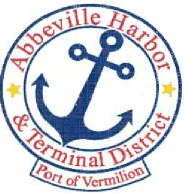                                          P.O. Box 1410, Abbeville, Louisiana • 70511-1410
                               Ph: 337-893-9465 e Fax: 337-898-0751       www.abbevilleharbor.comABBEVILLE HARBOR & TERMINAL DISTRICTDECEMBER 19, 20175:00 P.M.AGENDA1.	    CALL MEETING TO ORDER - PRESIDENT WAYNE LEBLEUA.     ROLL CALL B.	WELCOME & INTRODUCTION OF GUESTS	C.     	APPROVAL OF MINUTES NOVEMBER 28, 2017 REGULAR MEETING 2.	SECRETARY-TREASURER TIM CRESWELL		A.	2017 FINAL AMENDED BUDGET		B.	2018 PROPOSED BUDGET3.	EXECUTIVE DIRECTOR JAY CAMPBELL		A.	VERMILION PARISH POLICE JURY RESOLUTION REQUEST		B.	LOUISIANA ATTESTATION QUESTIONNAIRE		C.	LOUISIANA COMPLIANCE QUESTIONNAIRE4.	 	PRIMEAUX, TOUCHET & ASSOCIATES, L.L.C.		A.	DISCUSSION OF STATE PROJECT NO. H.013022 PORT IMPROVEMENTS ACCESS ROAD		  			1.  GLENN LEGE CONSTRUCTION, INC. APPLICATION FOR PARTIAL            PAYMENT NO. 4					2.  LOUISIANA TESTING & INSPECTION INC. INVOICE		B.	PORT OF VERMILION BULKHEAD EMERGENCY DREDGING			     1.  BROUSSARD BROTHERS, INC. ESTIMATE FOR PARTIAL PAYMENT NO. 1		C.	DISCUSSION ON ELEVATION OF INTRACOASTAL CITY BOAT LAUNCH PAY STATION		D.	APPROVAL OF INVOICES5.		ATTORNEY ROGER BOYNTONA.	UPDATE ON SPEED ORDINANCE FOR EMERGENCY ACCESS ROAD – PORT OF VERMILIONB.	REQUEST FROM GIS, INC.6.		OLD BUSINESS			A.	PROJECT LIST7.		ADJOURNMERRY CHRISTMAS ANDHAPPY NEW YEAR!!In accordance with the Americans with Disabilities Act, if you need special assistance, please contact James W. Campbell at 337-893-9465, describing the assistance that is necessary.Wayne LeBleu, President		Bud Zaunbrecher, CommissionerCarlton Campbell, Vice President		Jimmie Steen, Commissioner
Tim Creswell, Secretary-Treasurer            James W. Campbell, Executive Director                Patrick Duhon, Commissioner                   		